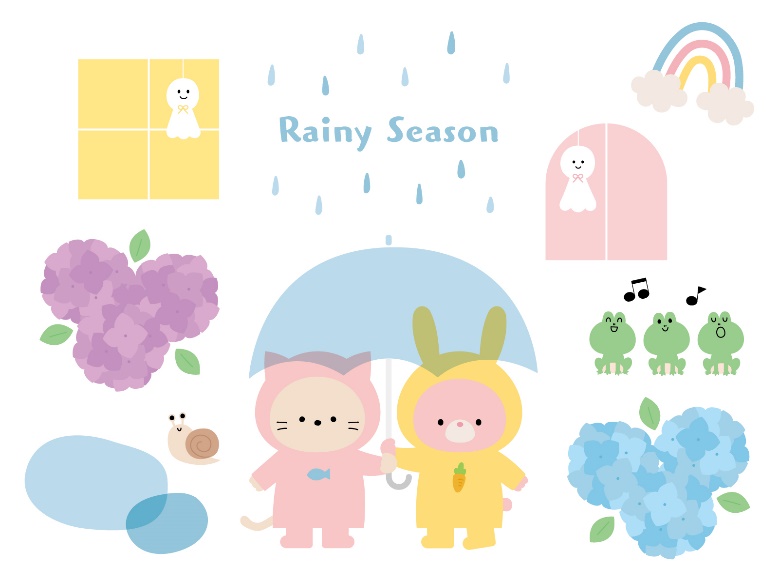 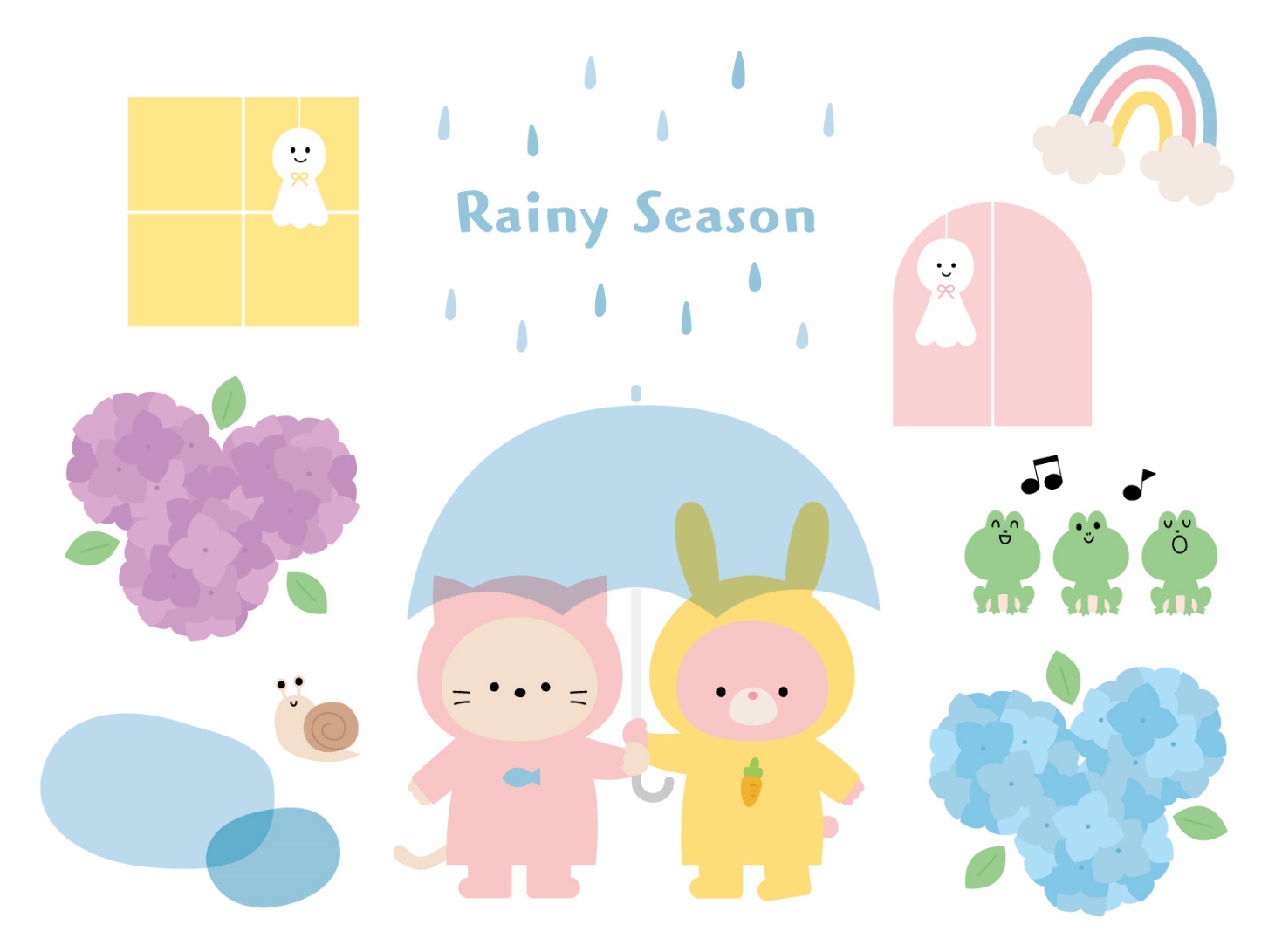 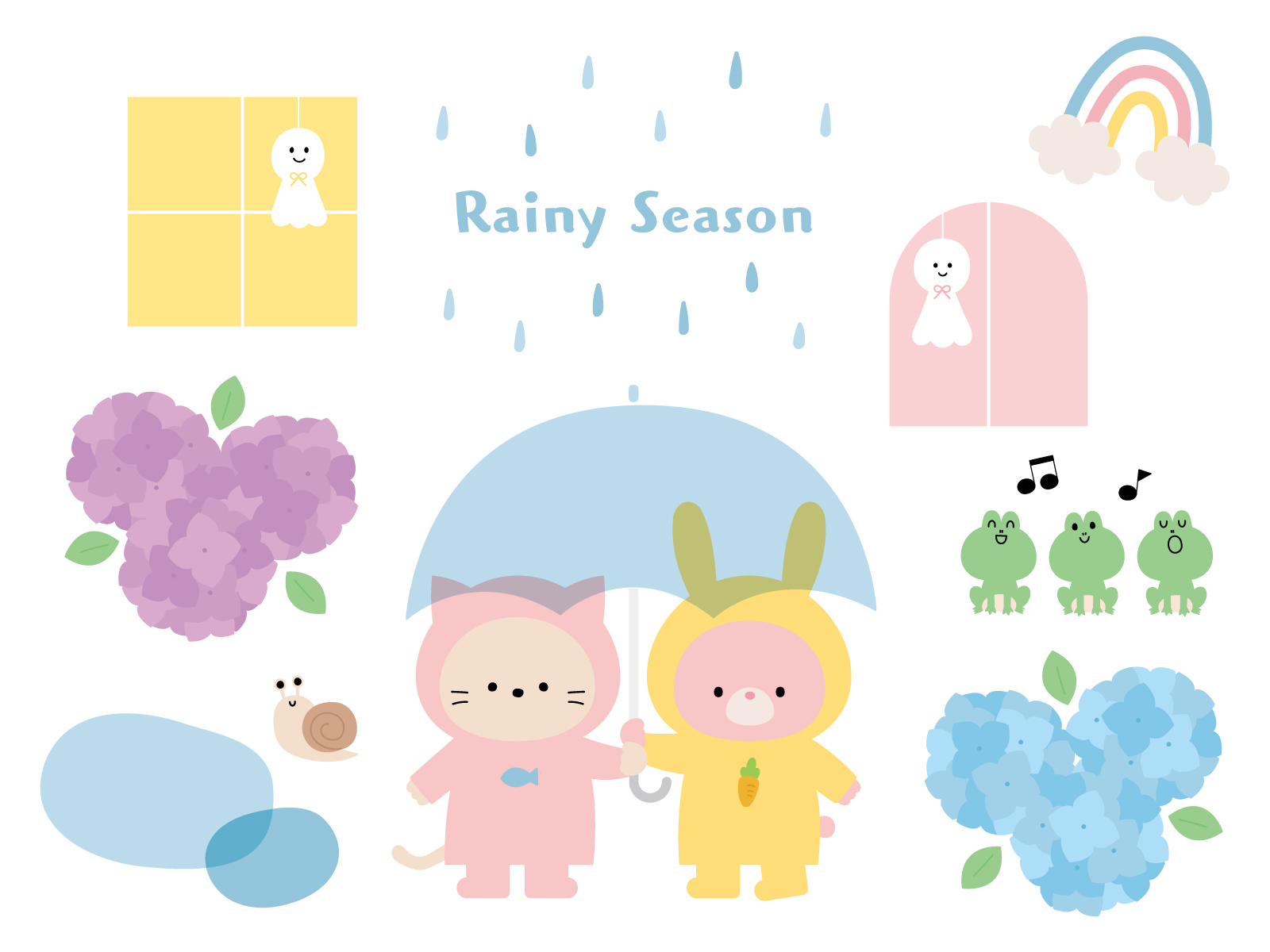 献立は食材の納品等により変更する場合があります。ご了承ください。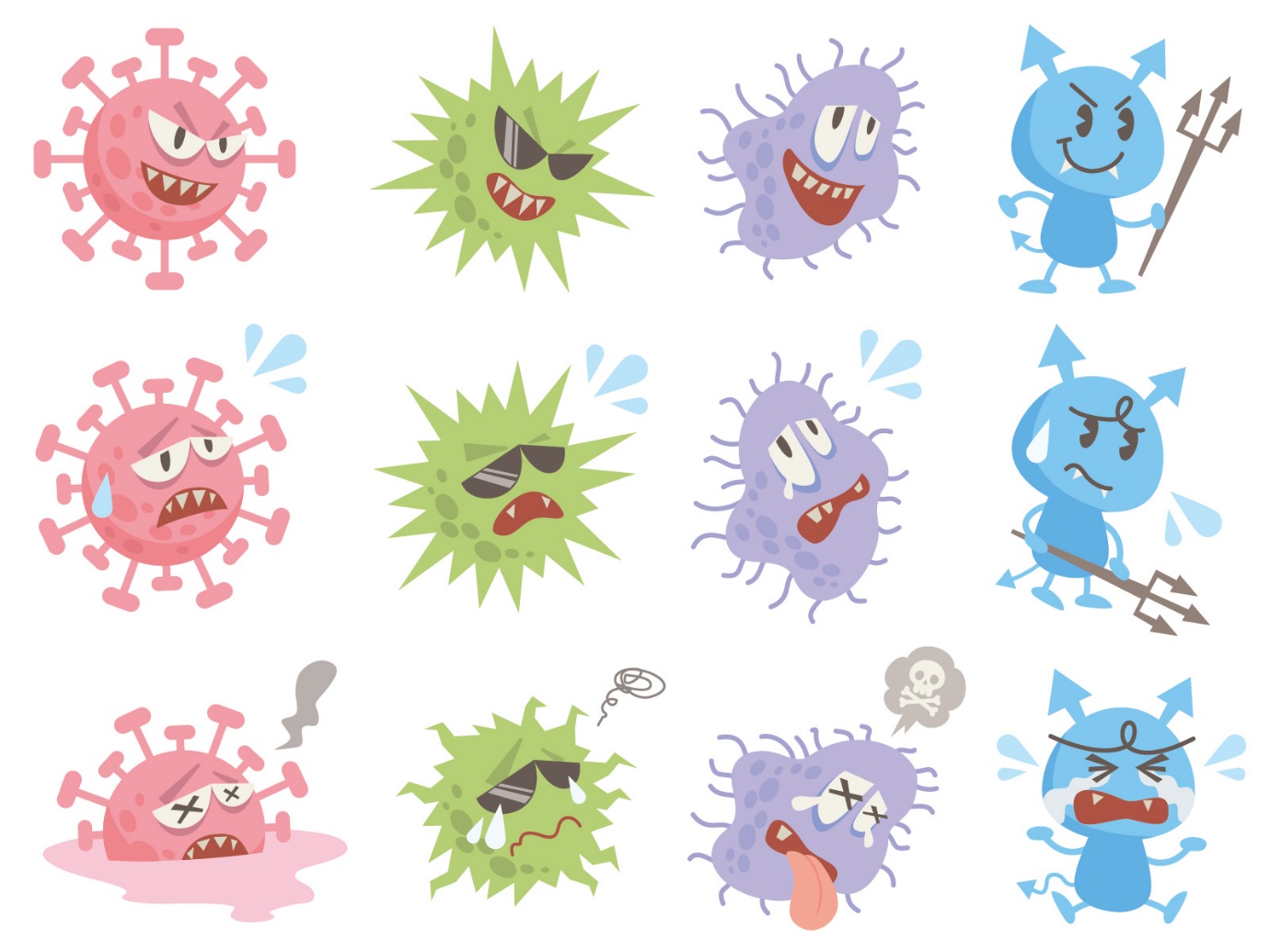 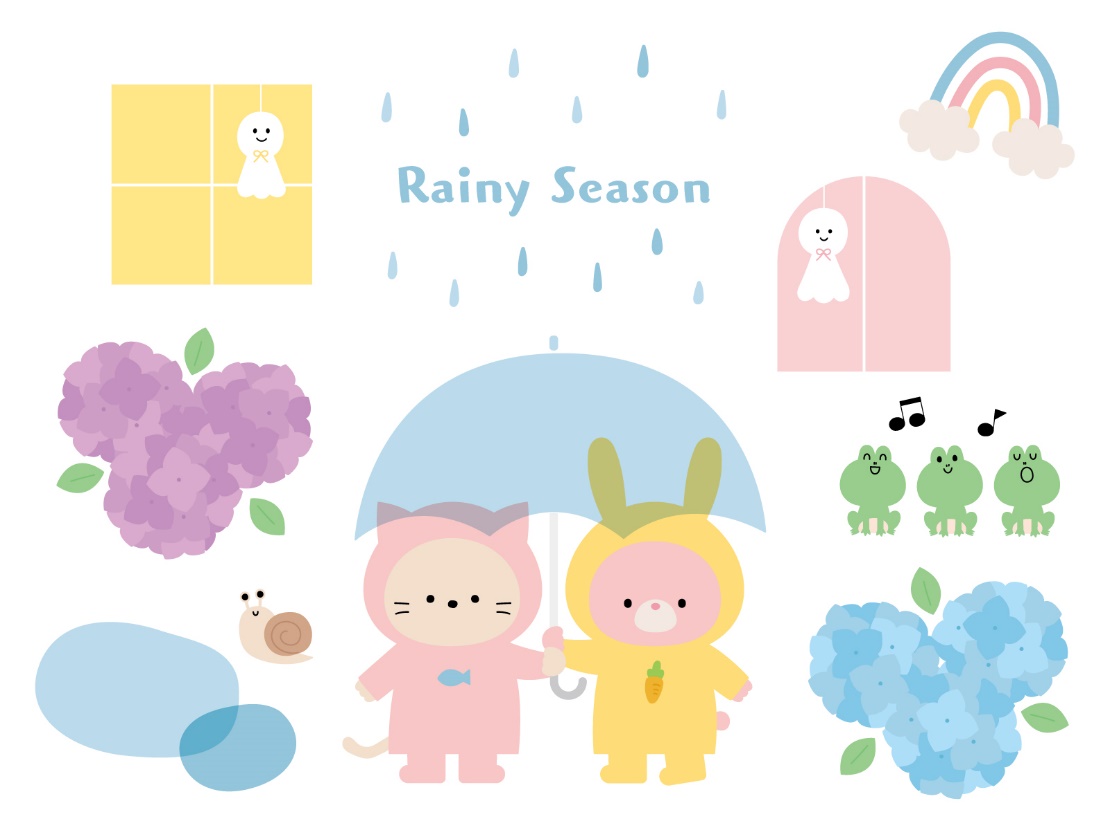 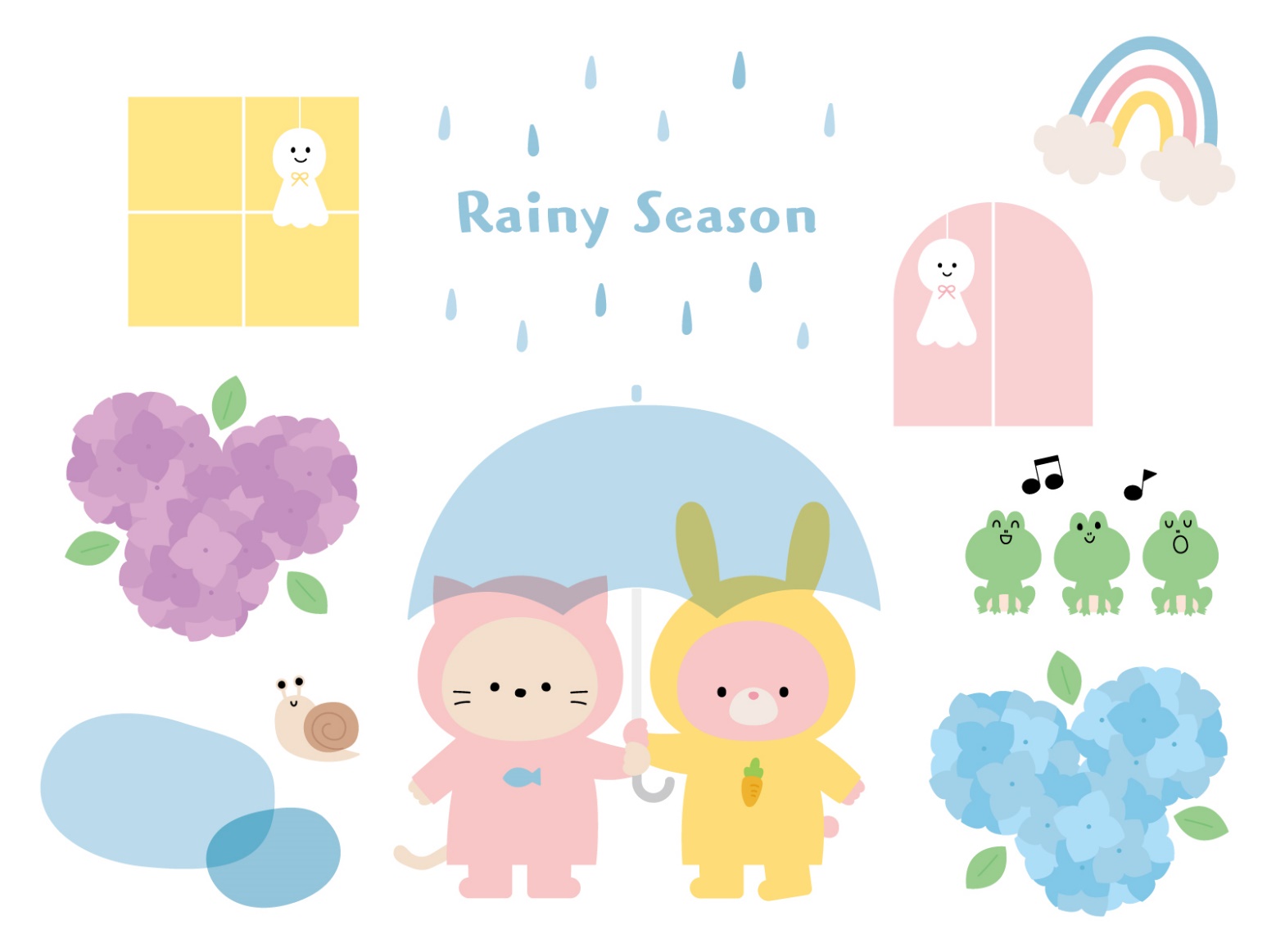 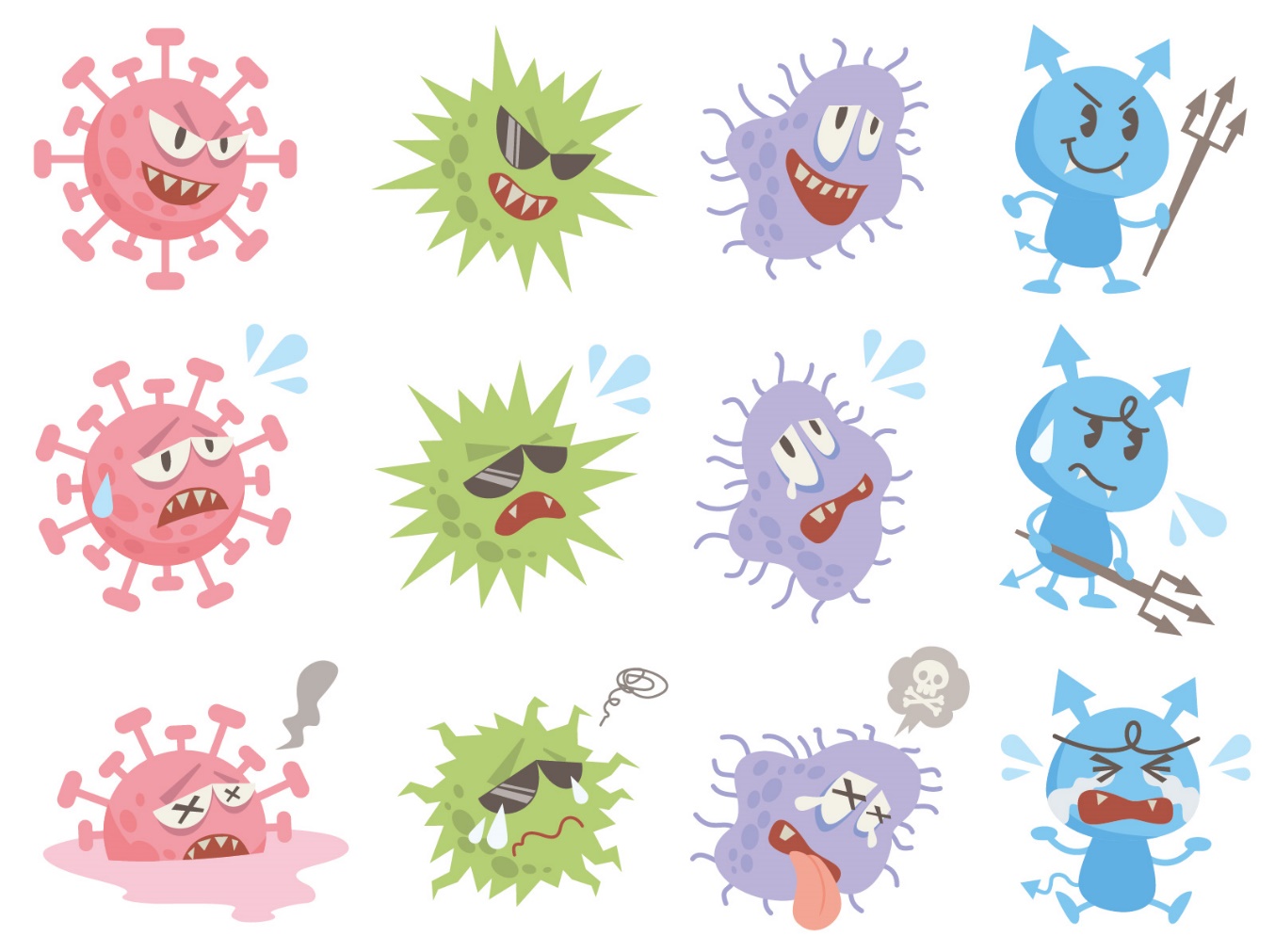 日曜献立名主な食材名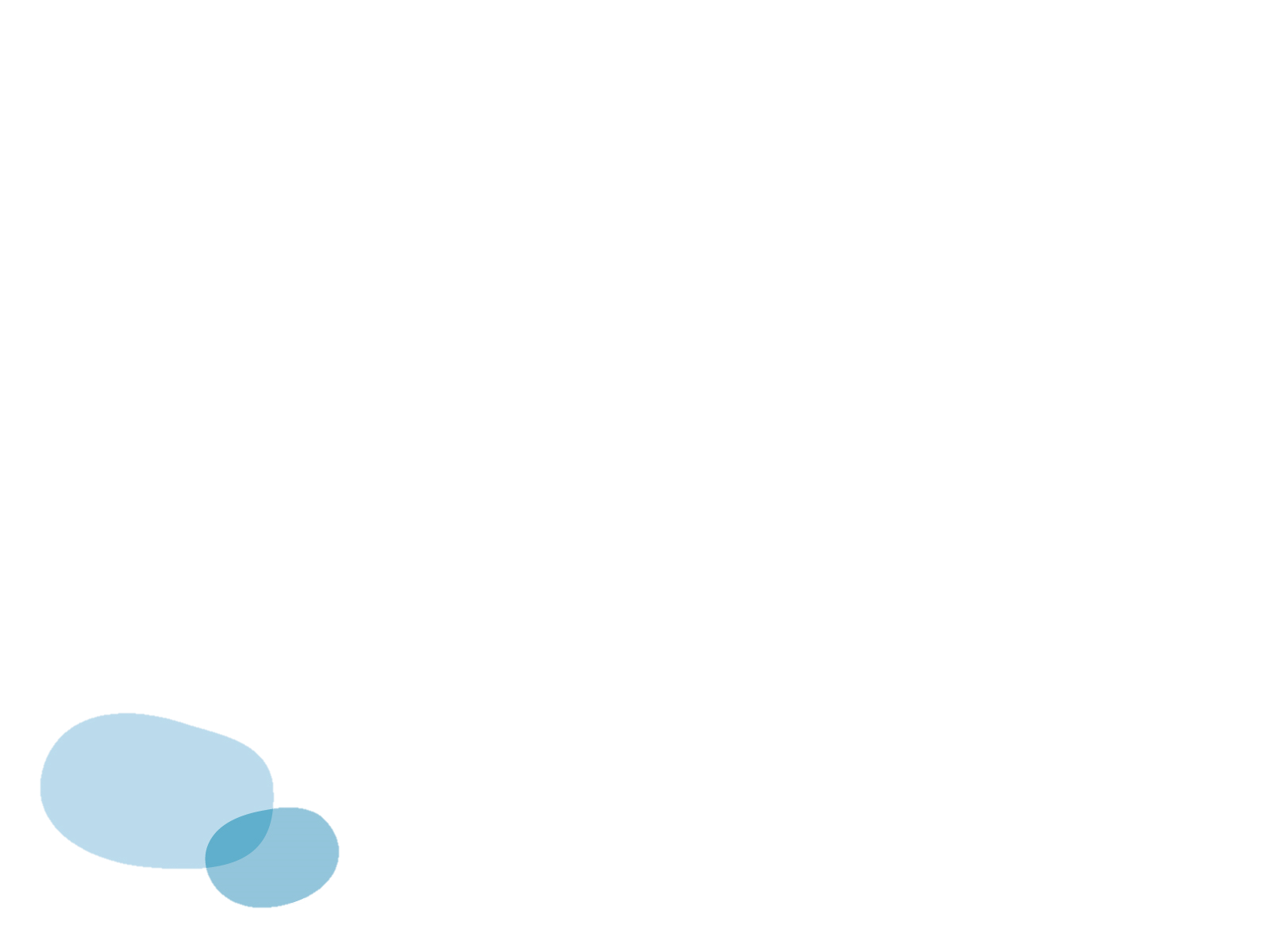 1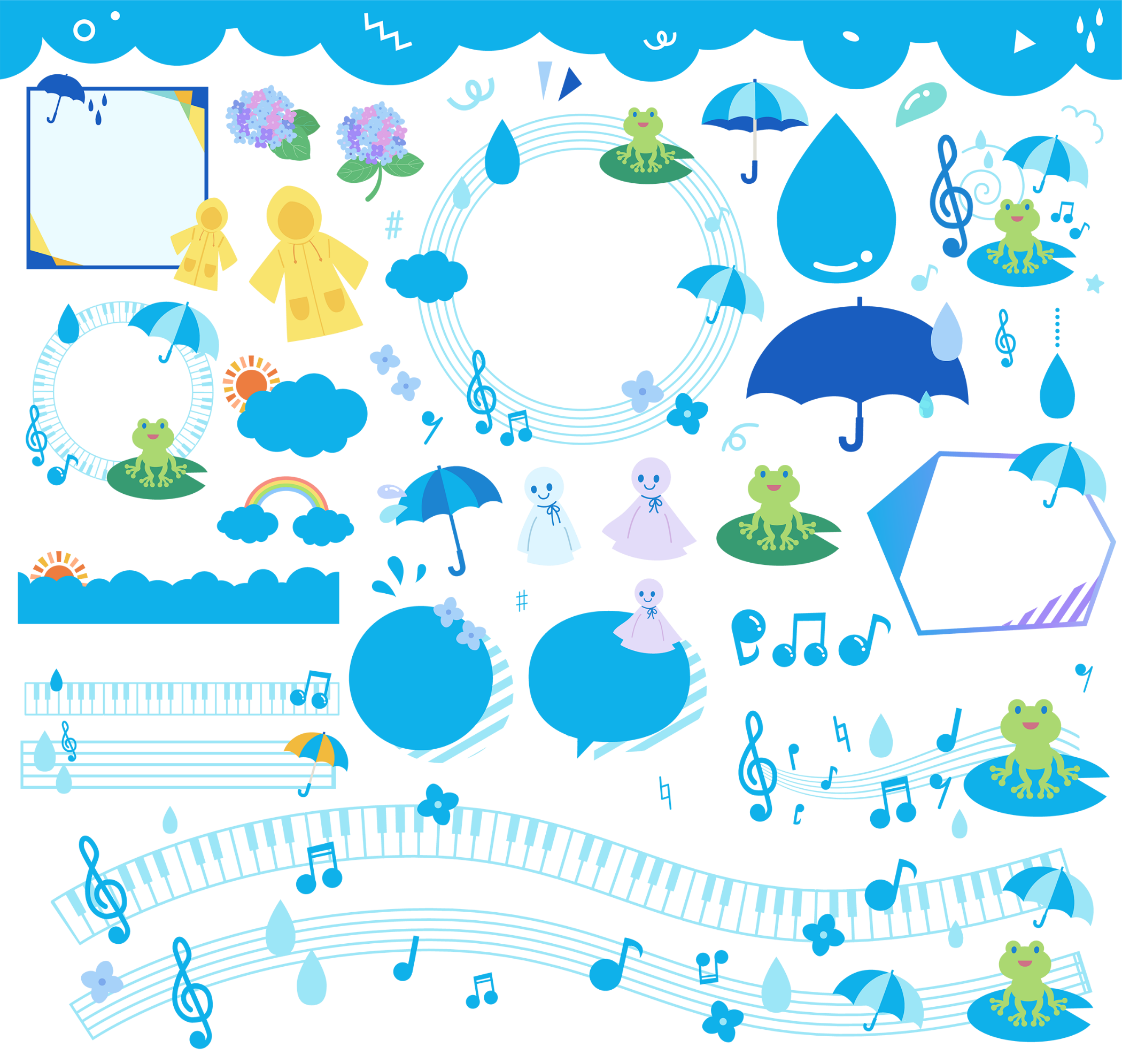 木わかめご飯切干大根煮コンソメスープもやし納豆発芽玄米　わかめ　食塩　みりん　醤油　薬膳だし　胡麻切干大根　玉葱　人参　椎茸　昆布　油揚げ　葱　醤油　みりん　黒砂糖玉葱　人参　　薄口醤油　野菜コンソメ　パセリ　　もやし　人参　青のり　納豆　醤油2金野菜たっぷりラーメンレタス納豆春雨　キャベツ　人参　玉葱　もやし　さつま揚げ　中華だし　醤油　味噌レタス　人参　納豆　醤油5月キャロットご飯煮もの味噌汁梅納豆発芽玄米　人参　醤油　みりん　薬膳だし大根　人参　椎茸　蒟蒻　牛蒡　蓮根　醤油　みりん　黒砂糖　水菜　油揚げ　人参　味噌オクラ　玉葱　人参　納豆　醤油　ゆかり6火胡麻ご飯野菜ツナ煮味噌汁切干納豆発芽玄米　胡麻　食塩　みりん　醤油　薬膳だしツナ　しめじ　玉葱　人参　蒟蒻　グリンピース　大根　白菜　醤油　　　黒砂糖　みりんなめこ　玉葱　麩　味噌切干大根　人参　葱　昆布　納豆　醤油　ごま油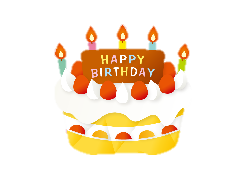 7水ちりめんご飯ポークビーンズ風味噌汁人参ケーキ発芽玄米　ちりめん　みりん　醤油　薬膳だしじゃが芋　人参　玉葱　大豆　なすび　トマト缶　ケチャップ野菜コンソメ　塩　もやし　人参　葱　味噌米粉　人参　黒糖　ベーキングパウダー　サラダ油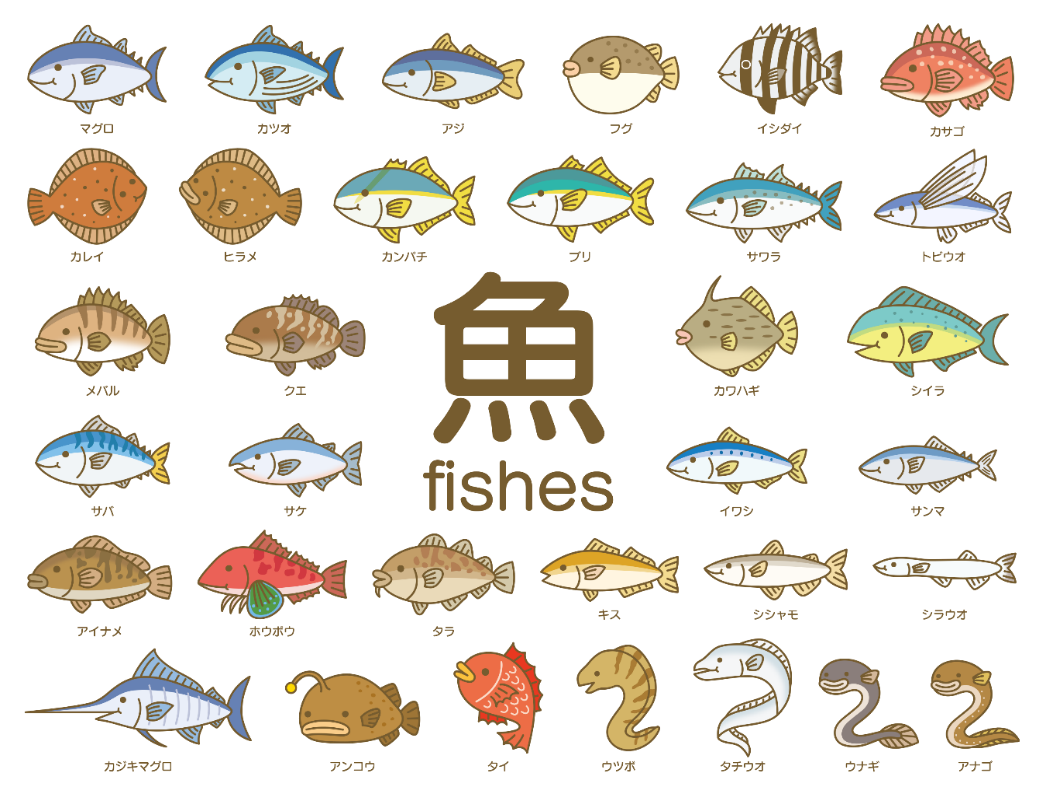 8木炊き込みご飯シシャモ味噌汁はりはり漬け発芽玄米　椎茸　人参　牛蒡　みりん　醤油　薬膳だしシシャモ　豆腐　玉葱　葱　味噌切干大根　人参　胡瓜　昆布　黒酢　黒砂糖　醤油　胡麻9金しめじご飯五目煮味噌汁ジャガイモ納豆発芽玄米　しめじ　みりん　醤油　黒砂糖　薬膳だし　　　大根　人参　蒟蒻　牛蒡　椎茸　醤油　みりん　玉葱　葱　麩　味噌　ジャガイモ　人参　青のり　納豆　醤油12月ひじきご飯八宝菜味噌汁オクラ納豆発芽玄米　人参　ひじき　油揚げ　みりん　醤油　薬膳だし白菜　人参　玉葱　ピーマン　ちくわ　椎茸　葱　もやし　中華だし　コショウ　薄口醤油　片栗粉人参　葱　わかめ　味噌オクラ　昆布　人参　トマト　納豆　醤油13火いりこご飯あんかけ豆腐味噌汁なすび納豆発芽玄米　いりこ　胡麻油　みりん　醤油　薬膳だし厚揚げ　エノキ　葱　椎茸　人参　玉葱　しめじ　黒砂糖　醤油　みりん　片栗粉茎わかめ　人参　味噌なすび　人参　大根　納豆　醤油14水昆布ご飯おでん風煮味噌汁水菜納豆発芽玄米　昆布　胡麻油　胡麻　みりん　醤油　薬膳だし厚揚げ　大根　人参　椎茸　蒟蒻　竹輪　昆布　醤油　みりん　黒糖エノキ　玉葱　葱　味噌水菜　人参　白菜　大豆フレーク　納豆　醤油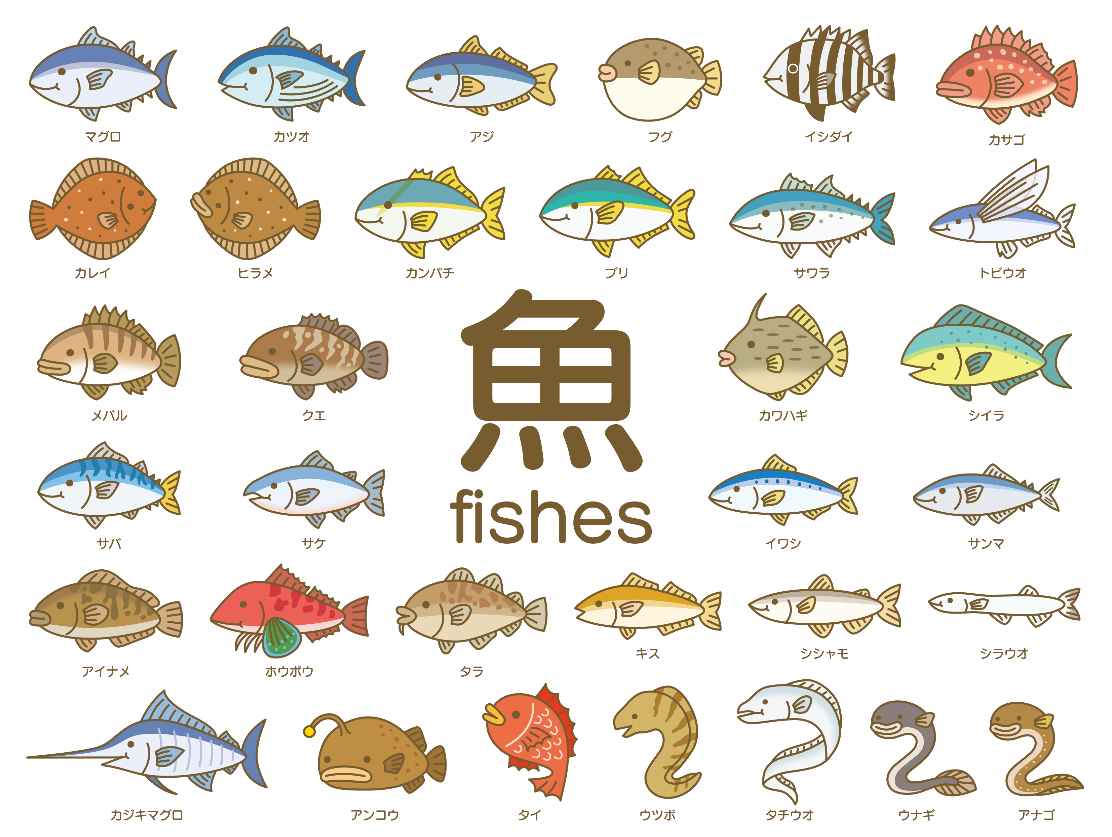 15木たくあんご飯鯖のみぞれ煮味噌汁キャベツ納豆発芽玄米　たくあん　みりん　醤油　薬膳だし鯖角切り　酒　オリーブオイル　大根　葱　薄口醤油　みりん　食塩玉葱　人参　油揚げ　味噌キャベツ　人参　納豆　醤油16金いりこご飯すき焼き風モズク汁胡麻和え発芽玄米　いりこ　胡麻　みりん　醤油　薬膳だし焼き豆腐　白菜　大根　玉葱　蒟蒻　車麩　椎茸　葱　黒砂糖　醤油もずく　葱　食塩　薄口醤油ひじき　キャベツ　人参　黒砂糖　醤油　胡麻　オリーブオイル19月ピースごはん野菜のクリーム煮味噌汁葱納豆発芽玄米　グリンピース　みりん　醤油　薬膳だし大根　　人参　玉葱　ジャガ芋　なすび　ブロッコリー　豆乳野菜コンソメ　醤油白菜　人参　　味噌葱　人参　昆布　納豆　醤油20火鰹節ご飯金平牛蒡味噌汁白菜納豆発芽玄米　鰹節　みりん　醤油　薬膳だし牛蒡　人参　蒟蒻　油揚げ　玉葱　葱　大根　胡麻油　みりん　醤油なすび　人参　　葱　味噌白菜　人参　納豆　醤油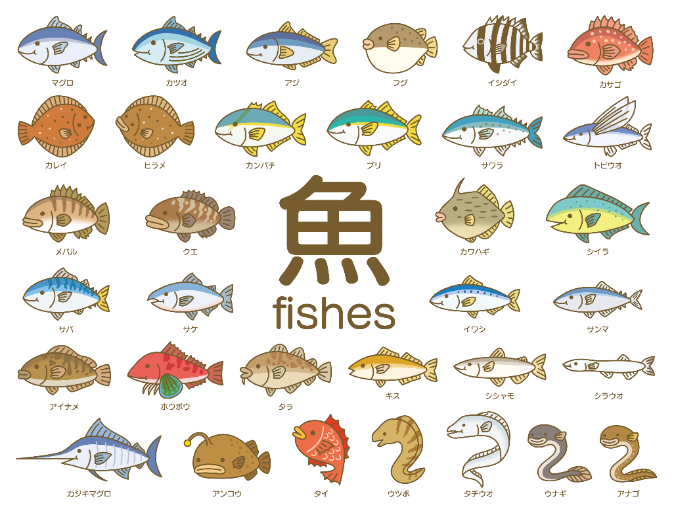 21水玄米ご飯キーマカレー中華スープもやしのナムル発芽玄米　みりん　醤油　薬膳だしカンパチフレーク　大豆　玉葱　人参　なすび　カレールー　パセリわかめ　玉葱　中華だし　食塩もやし　人参　ごま油　中華だし　食塩　胡麻22木小豆ご飯高野豆腐煮味噌汁大根納豆発芽玄米　小豆　みりん　醤油　薬膳だし　粉高野豆腐　玉葱　人参　椎茸　ちくわ　葱　蒟蒻　醤油　みりん　黒砂糖　小松菜　油揚げ　人参　味噌大根　人参　葱　納豆　醤油23金牛蒡ご飯野菜ソース炒めわかめスープ水菜納豆発芽玄米　牛蒡　人参　みりん　醤油　薬膳だしキャベツ　人参　玉葱　さつま揚げ　もやし　ピーマン　中華だし　食塩コショウ　お好みソースわかめ　葱　中華だし　薄口醤油　胡麻水菜　人参　もやし　納豆　醤油　26月キノコご飯マーボー豆腐中華スープひじき納豆発芽玄米　しめじ　人参　油揚げ　みりん　醤油　薬膳だし豆腐　葱　玉葱　人参　椎茸　生姜　中華だし　赤味噌　醤油　胡麻油　みりん　片栗粉にら　もやし　中華だし　塩　醤油　胡麻油ひじき　人参　葱　納豆　醤油　胡麻27火きのこご飯ひじき煮味噌汁酢の物発芽玄米　椎茸　人参　油揚げ　みりん　醤油　薬膳だしひじき　人参　油揚げ　蒟蒻　ねぎ　玉葱　胡麻　黒砂糖　醤油　みりん豆腐　人参　葱　味噌胡瓜　人参　わかめ　春雨　黒酢　黒砂糖　胡麻　醤油　28水きつねご飯ポトフ味噌汁玉葱納豆発芽玄米　油揚げ　人参　みりん　醤油　薬膳だし大根　ジャガイモ　人参　しめじ　ちくわ　グリンピース　野菜コンソメ薄口醤油白菜　人参　葱　味噌玉葱　人参　納豆　醤油29木枝豆ご飯切干ナポリタン風味噌汁キャベツ納豆発芽玄米　枝豆　食塩　みりん　醤油　薬膳だし切干大根　人参　椎茸　ツナ　玉葱　ケチャップ　野菜コンソメ玉葱　油揚げ　葱　味噌キャベツ　人参　納豆　醤油　30金胡麻ご飯じゃが煮味噌汁胡瓜納豆発芽玄米　胡麻　みりん　醤油　薬膳だしじゃが芋　玉葱　人参　蒟蒻　しめじ　車麩　醤油　みりん　黒糖水菜　人参　味噌胡瓜　大根　人参　納豆　醤油